Методическое пособие своими руками  «Паучок»Автор: Кожукарь Виктория Анатольевна, воспитательЦель: развивать логические мышление, память, внимание.Задачи:закрепить умение соотносить количество предметов с числом, его обозначающим в пределах 10закрепить умение находить соседей числаотработать навыки сложения и вычитания в пределах 10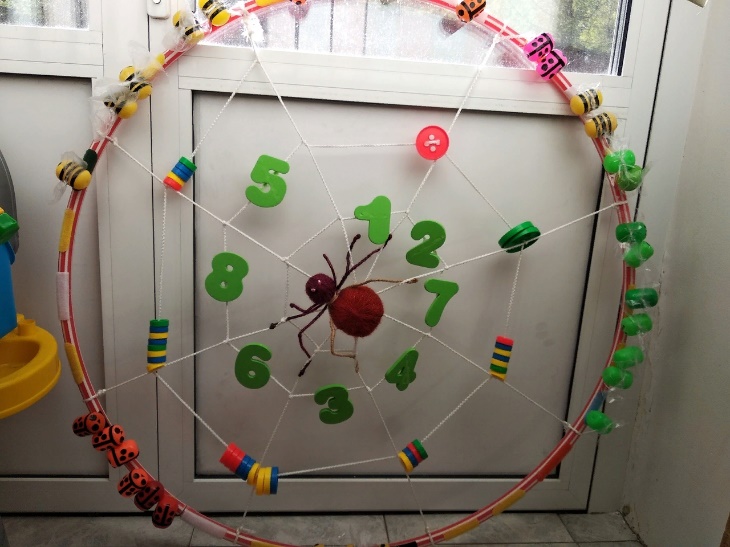 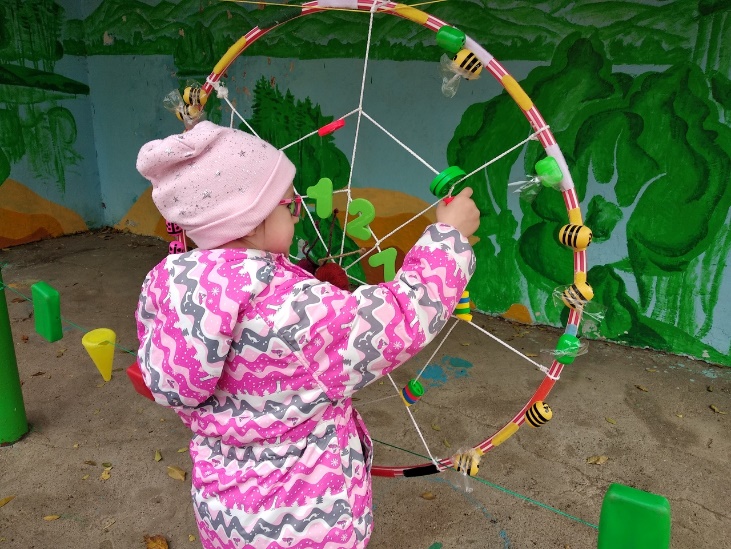 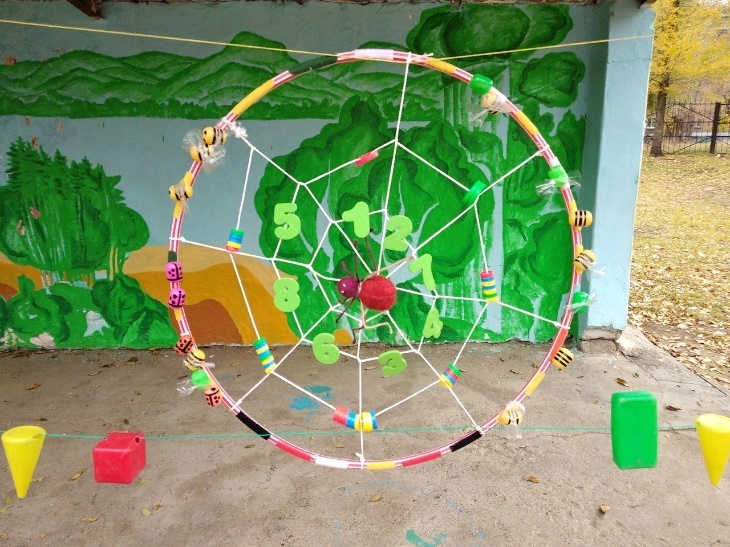 